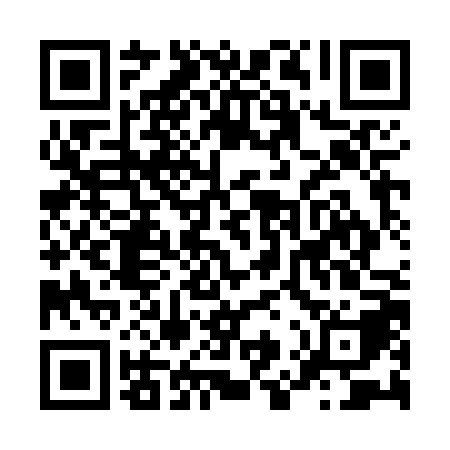 Ramadan times for El Borma, TunisiaMon 11 Mar 2024 - Wed 10 Apr 2024High Latitude Method: Angle Based RulePrayer Calculation Method: Tunisian Ministry of Religious Affairs Asar Calculation Method: ShafiPrayer times provided by https://www.salahtimes.comDateDayFajrSuhurSunriseDhuhrAsrIftarMaghribIsha11Mon5:175:176:3812:333:566:296:297:4912Tue5:165:166:3612:333:566:296:297:5013Wed5:145:146:3512:323:566:306:307:5114Thu5:135:136:3412:323:576:316:317:5215Fri5:125:126:3312:323:576:316:317:5216Sat5:115:116:3112:313:576:326:327:5317Sun5:095:096:3012:313:576:336:337:5418Mon5:085:086:2912:313:576:336:337:5519Tue5:075:076:2812:313:586:346:347:5520Wed5:055:056:2612:303:586:356:357:5621Thu5:045:046:2512:303:586:356:357:5722Fri5:035:036:2412:303:586:366:367:5823Sat5:015:016:2312:293:586:376:377:5824Sun5:005:006:2112:293:586:376:377:5925Mon4:584:586:2012:293:596:386:388:0026Tue4:574:576:1912:293:596:396:398:0127Wed4:564:566:1712:283:596:396:398:0128Thu4:544:546:1612:283:596:406:408:0229Fri4:534:536:1512:283:596:416:418:0330Sat4:514:516:1412:273:596:416:418:0431Sun4:504:506:1212:273:596:426:428:051Mon4:494:496:1112:273:596:436:438:052Tue4:474:476:1012:263:596:436:438:063Wed4:464:466:0912:263:596:446:448:074Thu4:444:446:0712:263:596:456:458:085Fri4:434:436:0612:263:596:456:458:096Sat4:424:426:0512:253:596:466:468:107Sun4:404:406:0412:253:596:476:478:108Mon4:394:396:0212:254:006:476:478:119Tue4:374:376:0112:244:006:486:488:1210Wed4:364:366:0012:244:006:496:498:13